O b l a s t n ý    f u t b a l o v ý    z v ä z 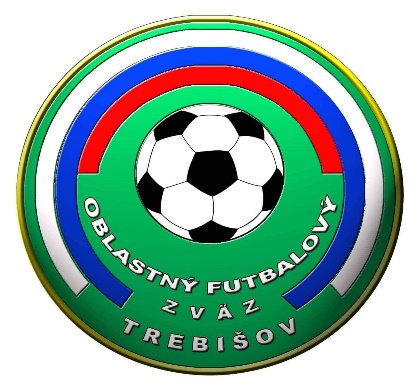 J. Kostru 1,  075 01  TrebišovVšetkým aktívnym futbalovým oddielom a futbalovým klubom v okrese Trebišov, územne patriacim pod Oblastný futbalový zväz Trebišov. Informácia k návrhom na zaradenie do kandidátky na konferenciu ObFZ Trebišovna funkcie do volených orgánov ObFZ (člen výkonného výboru) na 4 - ročné funkčné obdobie rokov 2018-2021Výkonný výbor ObFZ Trebišov na zasadnutí 20.05.2019 schválil a rozhodol zvolať riadnu konferenciu ObFZ na deň 04.07.2019 (ŠT) o 17,00 hod. v Reštaurácii Amadeus v Trebišove, prezentácia od 16,45 hod. (vchod zozadu).Každý FO-FK-ŠK-TJ, ako samostatný právny subjekt v rámci ObFZ a individuálny člen ObFZ, môže svoje návrhy zasielať do 7 dní pred uskutočnením konferencie na tlačive k tomu určenom, doporučenou poštovou listovou zásielkou t.j. najneskôr  do 27.06.2019.  Pri posudzovaní platnosti návrhu na zaradenie do kandidátky rozhoduje dátum poštovej pečiatky odoslania návrhu. Návrhy na zaradenie do kandidátky doručené po tomto termíne Volebná komisia (porušenie Volebného poriadku čl. 2, odst. 3a,) nebude akceptovať.Návrhy je potrebné zaslať na adresu: Oblastný futbalový zväz, Volebná komisia, J. Kostru 1, 075 01 Trebišov Volebná komisia vyhlasuje tieto voľby do orgánov ObFZ:- voľby člena výkonného výboru ObFZKaždý návrh musí obsahovať:  - označenie orgánu, ktorý návrh podáva, - meno, priezvisko, titul navrhovaného,- dátum narodenia navrhovaného,- presnú adresu bydliska navrhovaného, - číslo mobilu a emailový kontakt na navrhovaného, - klubovú príslušnosť navrhovaného,- označenie funkcie, na ktorú je navrhovaný, - vyhlásenie kandidáta o individuálnom členstve SFZ v ISSF so zaplateným členským poplatkom na ročník 2018/19,- súhlas kandidáta so spracovaním jeho osobných údajov (meno a priezvisko, trvalý pobyt, mobilný a emailový kontakt) v ObFZ v súvislosti s voľbami,- dôvod návrhu,- podpisy 2 funkcionárov subjektu, ktorý návrh podáva, s uvedením ich čitateľných mien, priezvisk a funkcií, resp. meno, priezvisko a podpis individuálneho člena SFZ- pečiatku subjektu, ktorý návrh podáva; - dátum podania návrhu; - súhlas navrhovaného na zaradenie do kandidátky na uvedenú funkciu do volených orgánov ObFZ                 na  konferenciu ObFZ potvrdený vlastnoručným podpisom. V Trebišove 10.06.2019									  Volebná komisia ObFZ